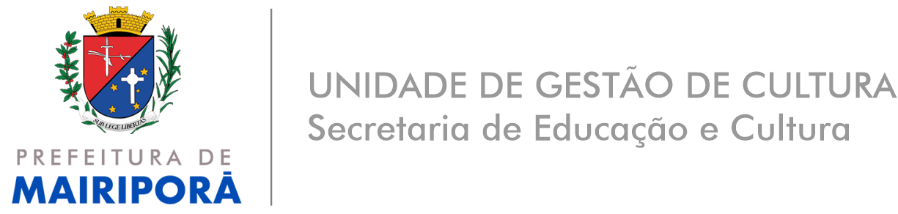 Chamamento Público Nº 001/2022GUIA DE PREENCHIMENTO DO FORMULÁRIO DE INSCRIÇÃO 
Modelo para orientação(disponível para inscrição em http://www.mairipora.sp.gov.br/cultura)Nome do Projeto * Endereço de e-mail do proponente *Telefone celular *Nome do proponente *Documento de identidade com foto *Endereço *Comprovante de residência *Anexo II * (upload de declaração de não vínculo)   Modalidade da proposta (selecione abaixo)* (múltipla escolha):CASO TENHA MARCADO A OPÇÃO “OUTROS” NA MODALIDADE DA PROPOSTA, INFORME QUAL:DESCRIÇÃO DA PROPOSTA * (Apresentar como a proposta será implementada: as estratégias para mobilizar o público- alvo, as estratégias para distribuir o público em grupos e quais serão as atividades desenvolvidas ao longo do trabalho. É importante que as estratégias de trabalho estejam descritas com bastante detalhamento e clareza, pois serão objeto de avaliação atenta da comissão de credenciamento).OBJETIVO DA PROPOSTA * (Apresentar, com a maior objetividade possível, quais são os objetivos que pretende alcançar com o desenvolvimento da proposta. É importante assinalar que esses objetivos devem ser observáveis e mensuráveis por meio de avaliação e acompanhamento. Também deverá constar a classificação do tipo de proposta - iniciação ou aprofundamento).Justificativa * (Apresentar porque considera sua proposta relevante na promoção das políticas públicas de cultura. Também é importante que o candidato apresente porque sua proposta atende às necessidades e especificidades da população mairiporanense).Público-alvo * (Relacionar o público-alvo da oficina proposta, assim como o número de alunos da turma, a faixa etária e outros critérios que julgar adequados).Necessidades técnicas da proposta * Apresentar quais são as necessidades da proposta, sobretudo:qual o espaço necessárioque materiais deverão ser providenciados pela Prefeitura de Mairiporãque materiais o oficineiro garantiráhaverá necessidade de transporte para alguma açãohaverá necessidade de vestuário específico (uniforme ou similar)CARGA HORÁRIA TOTAL E CRONOGRAMA DAS ATIVIDADES * (Apresentar a carga horária total do módulo, o número de encontros e o cronograma das atividades.)Currículo breve do proponente * (Anexar os documentos comprobatórios de sua atuação como arte-educador na área da proposta apresentada).ANEXO IIDECLARAÇÃO DE NÃO VÍNCULO E RESPONSABILIDADE(Obrigatório - Este anexo deve ser preenchido e assinado para envio no formato PDF no campo específico do formulário online, ou para entrega presencial, impresso, juntamente com o ANEXO I e documentos solicitados no edital)Eu,	_, detentor do documento de identidade nº 	, CPF	, ao solicitar minha inscrição no Chamamento Público 001/2022, DECLARO para os devidos fins que NÃO SOU servidor(a) da Prefeitura Municipal de Mairiporã e também não integro o quadro de servidores do Legislativo e/ou judiciário municipal, e ainda, DECLARO NÃO POSSUIR PARENTESCO DIRETO com servidores da Prefeitura e Legislativo do município.Declaro também, que não mantenho vínculo funcional ou contratual, direto ou indireto, com a Prefeitura de Mairiporã, e que estou ciente da íntegra do respectivo Edital e da possibilidade de seleção para integrar o credenciamento, não gerando com isso direito subjetivo a minha efetiva contratação, e que sou responsável direto por todas as informações apresentadas no presente chamamento.Mairiporã _	de	de _          .Nome a AssinaturaArtes CênicasArtes Plásticas e VisuaisArtes UrbanasEstudos culturaisLiteratura e LinguagensMemória e Patrimônio Material e ImaterialMúsicaDança e Performances CorporaisProdução Cultural e ArtísticaOutros